UNIVERZITA J. E. PURKYNĚ V ÚSTÍ N. L.FAKULTA STROJNÍHO INŽENÝRSTVÍBAKALAŘSKÁ, DIPLOMOVÁ PRÁCENázevProstor pro vložení originálu, resp. kopie oficiálního zadáníProhlášeníProhlašuji, že jsem celou diplomovou práci včetně příloh vypracoval samostatně pod vedením vedoucího diplomové práce a uvedl jsem všechny použité podklady a literaturu.V Ústí nad Labem, X. Května 201X	Bc. Jan NovákANOTACE DIPLOMOVÉ PRÁCEANOTATION OF THESISÚvod (Úvod)Teorie – hlavná kapitola vždy začíná na nové stránce (Teorie…)Text text – vždy text pod hlavní kapitolou v rozsahu min. 2-3 řádků. Odvolávky na literaturu a obrázky přímo do textu. (Řádkování může být i jednoduché, záleží na rozsahu práce samotné)NázevText text text text text text text text text text text text text text text text text text text textv text text text text text text text text text textv text text text text text text text, viz Obr. 1. 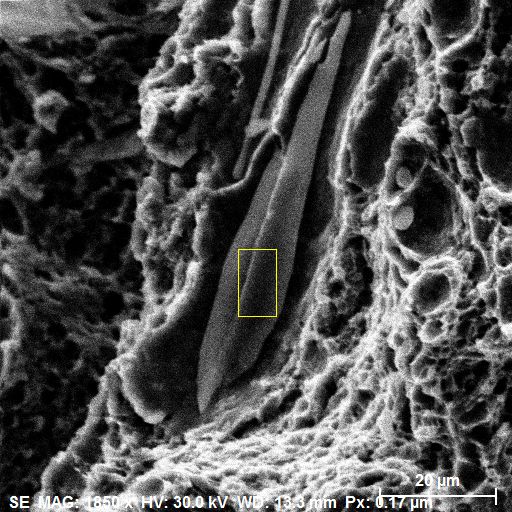 Obr. 1 VměstekText text text text text text text text text text text text text text text text text text text text text text text text text text text text text text text text text text text text text text text text text text text text text text text text text text text text text text text text text text text text text text text text text text text text text text text text text text text text text text text text text text text text text text text text text text text text text text text text text text text text text text text text text text text text texttext text text text text text text text text text text text text text text text text text text text text text text text text text text text text text text text text text text text text text texttext text text text text text text text text text text text text text text text text text text text text text text text text text text text text text text text text text text text text text texttext text text text text text text text text text text text text text text text text text text text text text text text text text text text text text text text text text text text text text text, viz Tab. 1.Tab. 1 Názevtext text text text text text text text text text text text text text text text text text text text text text text text text text text text text text text text text, Obr. 2 a, text text text text text text text text text text text text text text text text text text text text text text, Obr. 2 b,  text text text text text text text text.Text text text text text text text text text text text text text text text text text text text text text text text text text text text text text text text text text text text text text text text text text text text text text text text text text text text text text text text text text text text text text text text text text text text text text text text text text text text text text text text text text.NázevText text text text text text text text text text text text text text text text text text text text text text text. Text text text text text text text text text text text text text text text text text text text text text text text. Text text text text text text text text text text text text text text text text text text text text text text text. Text text text text text text text text text text text text text text text text text text text text text text text. Text text text text text text text text text text text text text text text text text text text text text text text. Text text text text text text text text text text text text text text text text text text text text text text text. Text text text text text text text text text text text text text text text text text text text text text text text. Text text text text text text text text text text text text text text text text text text text text text text text. Text text text text text text text text text text text text text text text text text text text text text text text.Teorie 2 – počet kapitol po konzultaci s vedoucím BP, DPText text – vždy text pod hlavní kapitolou v rozsahu 2-3 řádků.ANALÝZA SOUČASNÉHO stavuText text – vždy text pod hlavní kapitolou v rozsahu 2-3 řádků.metodika řešení práceText text – vždy text pod hlavní kapitolou v rozsahu 2-3 řádků.Závěr a doporučeníMinimálně na 1 stranu.SummarySeznam použitých zdrojůSeznam obrázkůSeznam TabulekSEZNAM PŘÍLOHPřílohyAutor:Bc. Jan Novák2017Vedoucí práce:Prof. Ing. Eva Nováková, Ph.D.Názevveličina 1 veličina 2abcd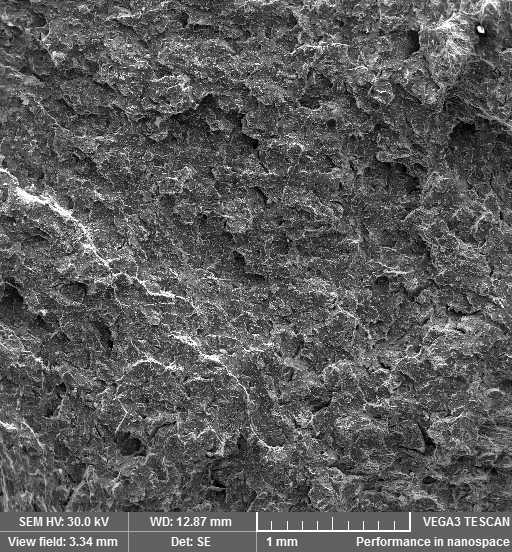 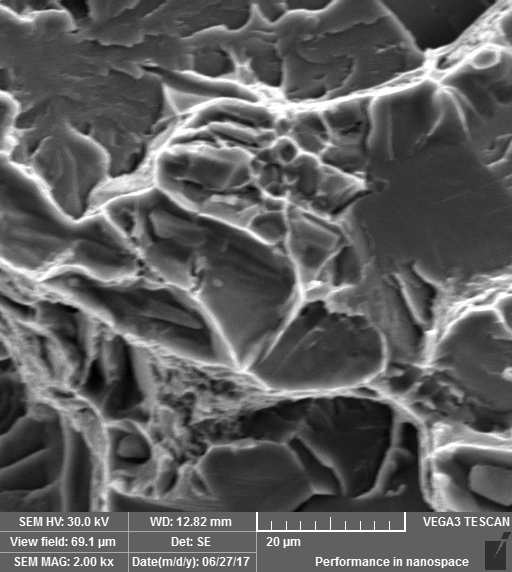 a) lomová plochab) detailObr. 2 Lomová plocha, ocelObr. 2 Lomová plocha, ocel